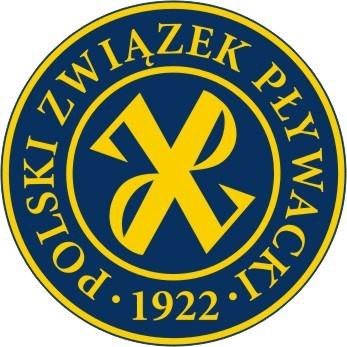 ZESTAW PRÓB SPRAWNOSCI FIZYCZNEJ OBOWIĄZUJĄCYCH PRZY NABORZE DO KLASY III LUB IV SZKOŁY PODSTAWOWEJTesty sprawności pływackiejKandydat ma prawo do wykonania jeden   raz każdej próby sprawdzianu pływackiego. Za poprawne wykonanie danej umiejętności pływackiej kandydat otrzymuje   punkty. Przy ocenianiu podstawowych czynności pływackich i skoków do wody (w zależności od techniki wykonania) badany może uzyskać od 0 – 3 pkt, w przypadku ruchów kończyn na dystansie kandydat może uzyskać od 0 – 5 pkt (2 pkt dodatkowo można uzyskać za przepłynięcie dystansu 15 m). Najwyższą ilość punktów przyznaje się za pływanie techniką kraul na grzbiecie i na piersiach na dystansie 25 m od 0 – 10 pkt, gdyż ocenie szczegółowej podlega: ułożenie ciała na wodzie, naprzemianstronna praca kończyn, ugięcie nóg w stawach kolanowych, ułożenie stopy, przenoszenie ramion nad wodą, włożenie ręki do wody i jej wyjęcie, oddychanie, koordynacja ruchów. Za każdy poprawnie wykonany element techniczny kandydat otrzymuje 1 pkt.Za cały test sprawności pływackiej kandydat może uzyskać maksymalnie 50 pkt.Na podstawie uzyskanych wyników z poszczególnych testów określa się poziom umiejętności pływackich i utworzy grupy sprawnościowe uczniów wg następujących kryteriów:0 – 20 pkt – poziom słaby, grupa sprawnościowa – „1”, 21 – 30 pkt – poziom średni, grupa sprawnościowa –„2”, 31 – 40 pkt – poziom dobry, grupa sprawnościowa –„3”,41 – 50 pkt – poziom bardzo dobry, grupa sprawnościowa –„4”.W celu pełniejszej oceny zachodzących przemian u kandydatów będzie przeprowadzony pomiar cech somatycznych: masy i wysokości ciała oraz dodatkowo wykonana prognoza końcowej wysokości ciała kandydata, wyliczona z   wartości   wysokości   rodziców. Należy zastosować wzór:chłopcy:	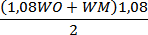 dziewczęta: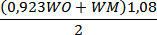 gdzie:WO – wysokość ciała ojca, WM – wysokość ciała matkiNa test umiejętności pływackich składa się: 11 zadań pływackich:Wydechy do wody:0 pkt. brak wykonania wydechu do wody,1 pkt. pojedyncze wydechy do wody,2 pkt. wykonanie co najmniej 5 wydechów do wody,Skok na nogi do wody głębokiej ze słupka:0 pkt. brak wykonania skoku do wody,1 pkt. skok do wody z siadu,2 pkt. skok do wody na nogi z makaronem,3 pkt. skok do wody na nogi bez makaronu.Leżenie na grzbiecie – meduza (ramiona i nogi ustawione szeroko w bok) – utrzymanie równowagi ciała i pływalność0 pkt. brak podjęcia próby,1 pkt. meduza w pozycji na grzbiecie z przyborem (makaron, deska),2 pkt. meduza w pozycji na grzbiecie – nogi opadają,3 pkt. meduza w pozycji na grzbiecie – wytrzymanie w pozycji powyżej 10 sek.Leżenie na piersiach – meduza (ramiona i nogi ustawione szeroko w bok) – utrzymanie równowagi ciała i pływalność0 pkt. brak podjęcia próby,1 pkt. meduza w pozycji na piersiach z przyborem (makaron, deska),2 pkt. meduza w pozycji na piersiach – nogi opadają,3 pkt. meduza w pozycji na piersiach – wytrzymanie w pozycji powyżej 10 sek.Nurkowanie w głąb – głęb.1- 1,2m i wyłowienie przedmiotu:0 pkt. brak podjęcia próby,1 pkt. zanurzenie głowy pod lustro wody,2 pkt. zejście po żerdzi pod lustro wody i wyjęcie przedmiotu,3 pkt. Wyłowienie przedmiotu z dna o głębokości 1-1,2 m.Poślizg na piersiach na odcinku 5m:0 pkt. brak podjęcia próby poślizgu na piersiach,1 pkt. poślizg na piersiach z przyborem (deska, makaron),2 pkt. poślizg na piersiach do 5 m,3 pkt. poślizg na piersiach powyżej 5 m.Poślizg na grzbiecie na odcinku 5m:0 pkt. brak podjęcia próby poślizgu na grzbiecie,1 pkt. poślizg na grzbiecie z przyborem (deska, makaron),2 pkt. poślizg na grzbiecie do 5 m,3 pkt. poślizg na grzbiecie powyżej 5 m.Praca nóg do kraula na grzbiecie /0-5 pkt/0 pkt. brak podjęcia próby,1 pkt. przepłynięcie nogami do kraula na grzbiecie z przyborem (deska, makaron) na odc. 10m,2 pkt. przepłynięcie nogami do kraula na grzbiecie z przyborem (deska, makaron) na odc. 15m,3 pkt. przepłynięcie nogami do kraula na grzbiecie bez przyboru 15 m.5 pkt. przepłynięcie nogami do kraula n grzbiecie bez przyboru powyżej 15 mPraca nóg do kraula na piersiach /0-5 pkt/0 pkt. brak podjęcia próby,1 pkt. przepłynięcie nogami do kraula na piersiach z przyborem (deska, makaron) na odc.10m,2 pkt. przepłynięcie nogami do kraula na piersiach z przyborem (deska, makaron) na odc. 15m,3 pkt. przepłynięcie nogami do kraula na piersiach z przyborem (deska, makaron) na odcinku 25 m.5 pkt. przepłynięcie nogami do kraula na piersiach z przyborem (deska, makaron) na odcinku powyżej 25 m.Technika pływania kraulem na grzbiecie /0-10 punktów/0 pkt. brak podjęcia próby,1 pkt. przepłynięcie kraulem na grzbiecie z przyborem – dokładanka (deska, makaron) na odc.15m,2 pkt. przepłynięcie kraulem na grzbiecie dokładanką na odc. do 15m3 pkt. przepłynięcie kraulem na grzbiecie na odcinku 25 m.Podczas pływania na odcinku 25 m kandydat może dodatkowo uzyskać punkty za prawidłowo wykonaną technikę dodatkowo /poszczególne elementy/ułożenie ciała na wodzie /0-1 pkt/naprzemianstronna praca kończyn /0-1 pkt//prawidłowa praca nóg /0-1 pkt/przenoszenie ramion nad wodą /0-1 pkt/włożenie ręki do wody /0-1 pkt//prawidłowe oddychanie /0-1 pkt//koordynacja ruchów /0-1 pkt/Technika pływania kraulem na piersiach /0-10 punktów/0 pkt. brak podjęcia próby,1 pkt. przepłynięcie kraulem na piersiach z przyborem – dokładanka (deska, makaron) na odc.15m,2 pkt. przepłynięcie kraulem na piersiach dokładanką na odc.15m3 pkt. przepłynięcie kraulem na piersiach na odcinku 25 m.Podczas pływania na odcinku 25 m kandydat może dodatkowo uzyskać punkty za prawidłowo wykonaną technikę dodatkowo /poszczególne elementy/ułożenie ciała na wodzie /0-1 pkt/naprzemianstronna praca kończyn /0-1 pkt//prawidłowa praca nóg /0-1 pkt/przenoszenie ramion nad wodą /0-1 pkt/włożenie ręki do wody /0-1 pkt//prawidłowe oddychanie /0-1 pkt//koordynacja ruchów /0-1 pkt/Sprawdzian zdolności motorycznych na lądzie składa się z 5 prób /maksymalnie 50 punktów /Szybkość: bieg na odcinku 50m, pomiar czasu (s)  0-10 pktwykonanieNa sygnał "na miejsca" testowany staje noga wykroczna za linia startowa w pozycji startowej wysokiej (nie stosuje się startu niskiego). Następnie na sygnał "start" biegnie jak najszybciej do mety.pomiarCzas mierzy się z dokładnością do 1/10 sekundy.uwagiNa każdego badanego przypada jeden mierzący czas. Bieżnia powinna być prosta, powinna posiadać tory, oraz znajdować się w dobrym stanie. Próby należy przeprowadzać w dobrych warunkach atmosferycznych - względnie bezwietrznych i przy optymalnej temperaturze powietrza.sprzęt i pomocestoper, lista badanych.Zwinność: bieg wahadłowy 4 x 10 m, pomiar czasu (s) 0-10 pktwykonanieNa sygnał "na miejsca" badany staje na linii startu. Na komendę "start" biegnie do drugiej linii (odległość 10 m), podnosi z półkola klocek, po czym wraca na linie startu, gdzie kładzie klocek (klocek nie może być rzucony). Następnie biegnie po drugi klocek i wracając kładzie go ponownie w półkolu.pomiarPróbę wykonuje się dwukrotnie. Liczy się lepszy czas, mierzony  z dokładnością do 1/10 s Próba zostaje zakończona z chwila, gdy drugi klocek znajduje się w półkolu.uwagiPróba zostaje unieważniona, gdy klocek jest do półkola wrzucony. Tak wykonaną próbę należy powtórzyć.sprzęt i pomocestoper, dwa klocki o wymiarach 5x5x5 cm, półkole.Skoczność: skok w dal z miejsca, pomiar odległości (cm) 0-10 pktwykonanieTestowany staje za linia, po czym z jednoczesnego odbicia obunóż wykonuje skok w dal na odległość, do piaskownicy lub na materac.pomiarSkok mierzony w cm, wykonuje się dwukrotnie. Liczy się wynik skoku lepszego. Długość skoku zawarta jest pomiędzy linia skoku a ostatnim śladem piet.uwagiSkok z upadkiem w tył na plecy jest nieważny i należy go powtórzyć.sprzęt i pomocePiaskownica lub 2 materace, taśma miernicza, kreda, lista badanych.Siła ramion: rzut piłką lekarską (2 kg) w przód, pomiar odległości (cm) 0-10 pktwykonanieTestowany staje za linią w rozkroku na szerokość bioder, trzymając oburącz piłkę wykonuje zamach z lekkim skłonem tułowia w tył po czym wyrzuca ją jak najdalej w przód.pomiarRzut mierzony w cm, wykonuje się trzykrotnie. Liczy się wynik najlepszego rzutu.uwagiW trakcie wykonania rzutu nie wolno odrywać stóp od podłożasprzęt i pomocePiłka lekarska (2kg), taśma miernicza, lista badanych.Gibkość:- skłon tułowia w przód: stanie w pozycji na baczność.wykonanieBadany staje na taborecie tak, by palce stóp obejmowały jego krawędź, stopy zwarte, kolana wyprostowane. Następnie wykonuje skłon w przód, zaznaczając jak najniżej palcami rąk ślad na przymocowanej w tym celu do taboretu podziałce.pomiarPróbę wykonuje się dwukrotnie, wynik odczytywany jest w cmuwagiSztywna podziałka jest tak umocowana, że jej 50 cm znajduje się na wysokości styku stóp z powierzchnia podpórki. Podpórka powinna mieć 15 cm wysokości i znajdować się 50 cm od ściany.W czasie wykonywania próby badany trzyma nogi wyprostowane. Skłon należy wykonać płynnie bez gwałtownych przyruchów.sprzęt i pomocepodpórka (wys. 15 cm), podziałka o długości 100 cmListę kandydatów przyjętych do szkoły ustala się wg malejącej liczby uzyskanych punktów, do wyczerpania limitu miejsc w poszczególnych oddziałach oferowanych przez szkołę. Liczbę miejsc w oddziałach ustala dyrektor Szkoły w porozumieniu z organem prowadzącym.Ilość punktówDziewczętachłopcy10Poniżej 8,5 sponiżej 8,0 s98,5 – 9,0 s8,0 – 8,5 s89,0 – 9,5 s8,5 – 9,0 s79,5 – 10,0 s9,0 - 9,5 s610,0 – 10,5 s9,5 – 10,0 s510,5 – 11,0 s10,0 – 10,6 s411,0 – 11,5 s10,6 – 11,2 s311,5 – 12,1 s11,2 – 11,8 s212,1 – 12,7 s11,8 – 12,4 s112,7 – 13,3 s12,4 – 13,0 s0powyżej 13,3powyżej 13,0 sIlość punktówDziewczętaChłopcy10Poniżej 11,5 sponiżej 11,0 s911,5 – 12,2 s11,0-11,7 s812,2 -12,9 s11,7-12,4 s712,9 – 13,6 s12,4-13,1 s613,6 – 14,3 s13,1-13,8 s514,3 – 15,0 s13,8-14,5 s415,0 – 15,7 s14,5-15,2 s315,7 – 16,3 s15,2-15,8 s216,3 – 16,9 s15,8-16,4 s116,9 -17 5 s16,4 – 17,00Powyżej 17,5 sPowyżej 17,0 sIlość punktówDziewczętaChłopcy10Powyżej 160 cmpowyżej 170 cm9150 -160 cm160-1708140 – 150 cm150-1607130 – 140 cm140-1506120 -130 cm130-1405110 – 120 cm120-1304100 – 110 cm110-120390 -100 cm100-110280 – 90 cm90-100170 -80 cm80-90 cm0Poniżej 70 cmponiżej 80 cmIlość punktówDziewczętaChłopcy10Powyżej 3,40 mPowyżej 4,00 m93,2 – 3,4 m3,75 – 4,00 m83,0 – 3,2 m3,50 - 3,75 m72,8 – 3,0 m3,25 – 3,50 m62,6 – 2,8 m3,00 – 3,25 m52,4 – 2,6 m2,75 – 3,00 m42,2 – 2,4 m2,50 – 2.75 m31,9 – 2,2 m2,25 – 2,50 m21,6 – 1,8 m2,00 – 2,25 m11,4 – 1,6 m1,75 – 2,00 m0Poniżej 1,40Poniżej 1,75 mIlość punktówDziewczętaChłopcy10+ 18 cm poniżej+ 15 cm915-18 cm poniżej12-15 cm poniżej812-15 cm poniżej9-12 cm poniżej79-12 cm poniżej6-9 cm poniżej66-9 cm poniżej3-6 cm poniżej53-6 cm poniżej0-3 cm poniżej40-3 cm poniżej0-3 cm powyżej30-3 cm powyżej3-6 cm powyżej23-6 cm powyżej6-9 cm powyżej16-9 cm powyżej9-12 powyżej0Więcej niż 9 cm powyżejWięcej niż 12 cm powyżej